Low power micrographs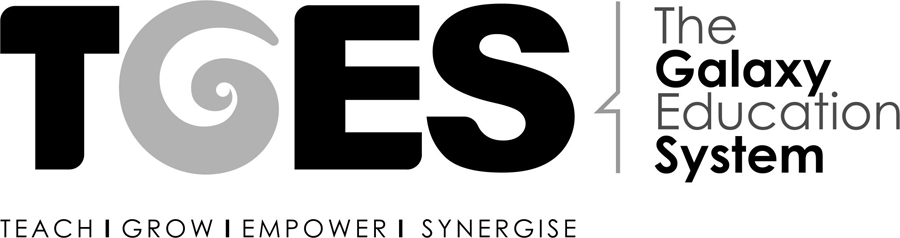 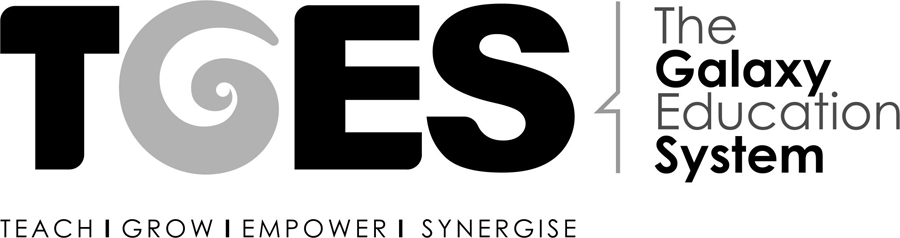 High power micrographsElectron micrographList the differences between the light microscopic images and the electron microscopic image